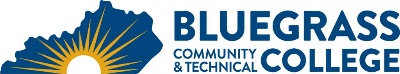 For students enrolled in the Business Administration Systems program in Spring 2019Program Coordinator: Lauren Campbell	E-mail: lauren.campbell@kctcs.edu		Phone: 859-246-6264Program Website: https://bluegrass.kctcs.edu/education-training/program-finder/business-administration.aspx Student Name:		Student ID: Students must meet college readiness benchmarks as identified by the Council on Postsecondary Education or remedy the identified skill deficiencies. Graduation Requirements:Advisor Name	__________________________________	Advisor Contact	________________________________First SemesterCreditHoursTermGradePrerequisitesNotesBAS 160 Introduction to Business3Same as MGT 160MGT 287 Supervisory Management ORMGT 288 Self-Management ORQMS 101 Introduction to Quality Systems3Same as BAS 287Same as BAS 288BAS 289 Operations Management3MGT 256 can be substituted with approval of program coordinatorCOM 181 Basic Public Speaking OR COM 252 Introduction to Interpersonal Communication3Total Semester Credit Hours12Total Certificate Credit Hours1225% or more of Total Certificate Credit Hours must be earned at BCTCGrade of C or higher in each course required for the certificateAdditional InformationBAS Operations Management certificate is available completely online.